	 CURRICULUM VITAE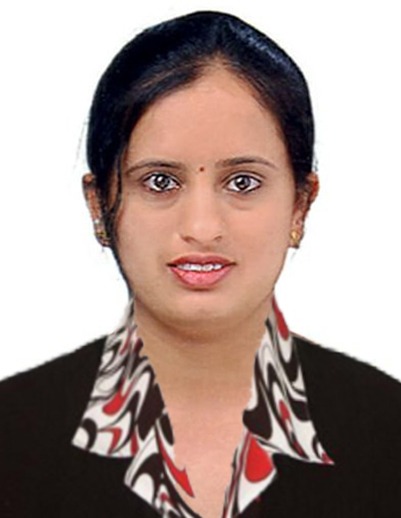 Asha E-mail: asha-397027@gulfjobseeker.com  Visa Status:Visit Visa An ambitious and optimistic executive with proven abilities in Customer and Operational efficiency. A professional looking forward to a global vision, which encourages innovativeness and offers an opportunity to use my knowledge and skills to learn and develop professionally.Diploma (Chemical Engg.)						2009 – 2012 Karnataka (Govt) Polytechnic Mangalore			S.S.L.CUshataiGogte Girls High School, Belgaum.				2007 - 2008Basic Computer knowledge with sound knowledge in Microsoft Word and ExcelEmail Communication, Marketing Automation & Data Visualization.Excellent skills in development of Power Point presentations with experience in delivering paper presentations & training programs. Complete AutoCAD.   Lab Technician 							February 2018 – November 2018Collect and test water and sewage samples.Monitor operating conditions, meters and gauges.Inspect equipment in regular basis.Ensure up-to-date maintenance of both computerized and manual filing systemrecord meter and gauge readings and operational data Ensure safety standards are met Managing outsource EmployeesReporting Plant Manager.Junior Engineer - Operations& Process Control JSW Steel Ltd.                                                            January - 2015 - September 2017.                Reporting to the Plant ManagerManaging outsourced employees Responsible for controlling process parameters effecting coke quality and power generation Production and Raw Materials planning for achieving annual production targets Active coordination with power plant officials for optimizing low rate and temperature with unfortunate fluctuations in production targets Participating Quality Circle teams in various projectsWorked as Shift in charge, Co-coordinating shift activities to achieve production targets ensuring safety and with innovative & effective time management skills Conducting Training programs & interactive sessions with outsourced employees for effective communication &self developmentLab Instructor –					August 2013 - January - 2015 Dr M S Sheshgiri College of Engg& Tech, Belgaum, KarnatakaMaintenance of existing laboratory experiments and the apparatus associated with them, including computer-aided design exerciseClass preparation and training of teaching assistants overseeing students performing the experiments and exercisesHighly motivated.Team player.Multi-tasking expert.Work without much supervision.Rewarded for an “Innovative suggestion and Implementation”Successful retention of business from dis-satisfied customers.Date of birth  			: 	29-09-1992Gender                        		:           FemaleMarital status 		: 	Married Nationality     		              :           IndianI hereby declare that the above mentioned information are true and correct to the best of knowledge and belief.Asha Date:Place: Abu Dhabi.OBJECTIVES:ACADEMIC QUALIFICATION: TECHNICAL QUALIFICATION:PROFESSIONAL EXPERIENCE :SKILLS: ACHIEVEMENTS :PERSONAL DETAILS:DECLARATION: